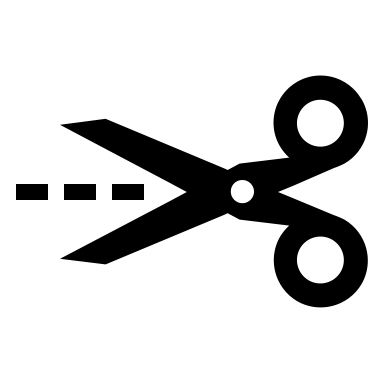 
Presidente de la Corte Suprema 
Palacio de Justicia del Paraguay 
Mariano Roque Alonso y Testanova 
Asunción 
C.P. N° 001001 
Paraguay Vaše excelence,
naléhavě Vás žádám, abyste všemi možnými prostředky právně uznal identitu dvou transgender žen, Yren Rotela a Mariany Sepúlveda. Upírat jim právo legálně si změnit jméno a získat doklady totožnosti odpovídající jejich genderové identitě je diskriminační a ovlivňuje jejich možnost získat rovné vzdělání, zaměstnání, bydlení, zdravotní péči a také je vystavuje násilí, obtěžování a stigmatizaci.V Paraguayi jsou transaktivisté umlčováni a jejich protesty jsou často zakazovány nebo napadány. Vyzývám vás, abyste zaručili právní rámec, který tuto diskriminační praxi ukončí. Bez právního uznání pohlaví je vážně ohrožena možnost transgender osob žít důstojný, rovnoprávný a bezpečný život, neochuzený o práva a ochranu poskytovanou ostatním členům společnosti.S pozdravem,Podpis a datum